化学伯苓班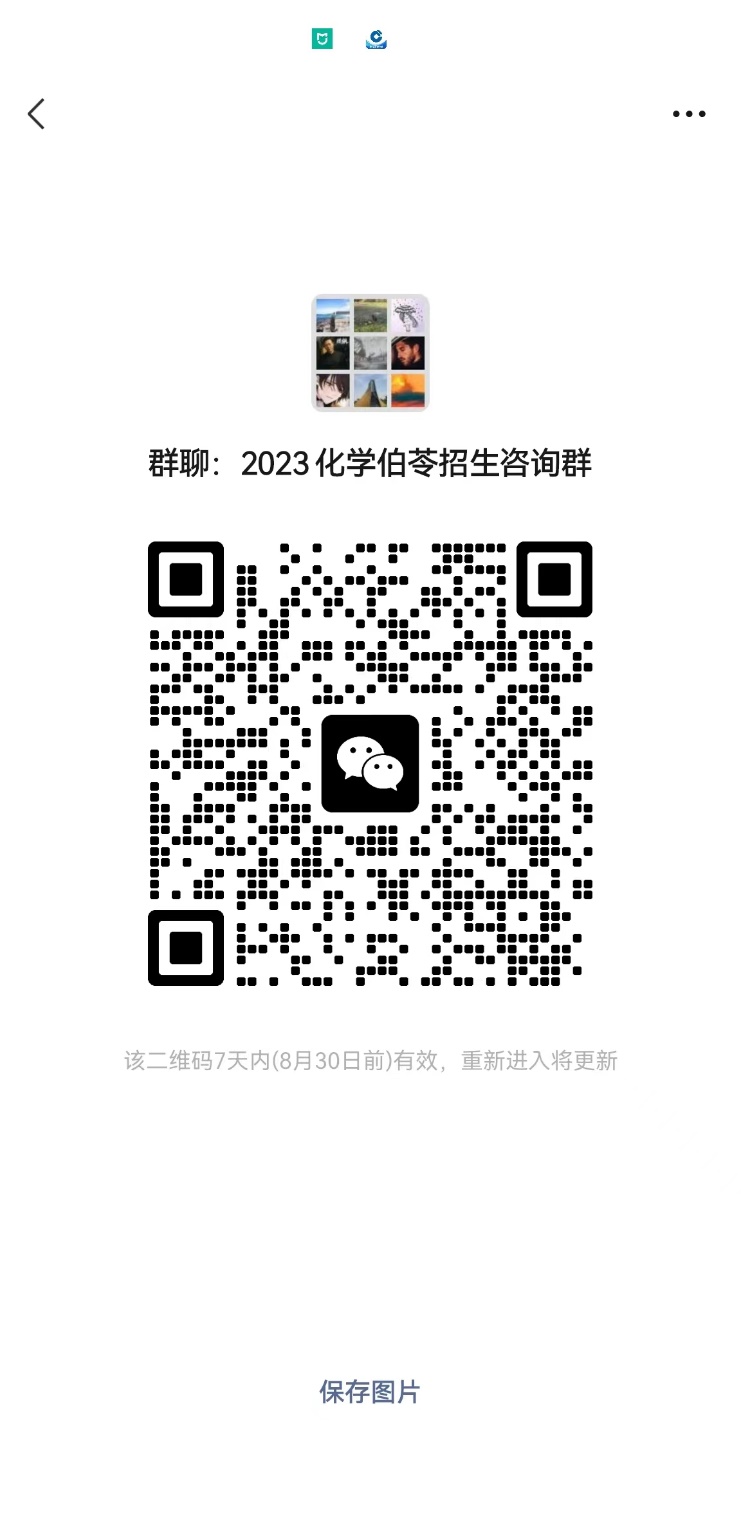 分子科学与工程特色班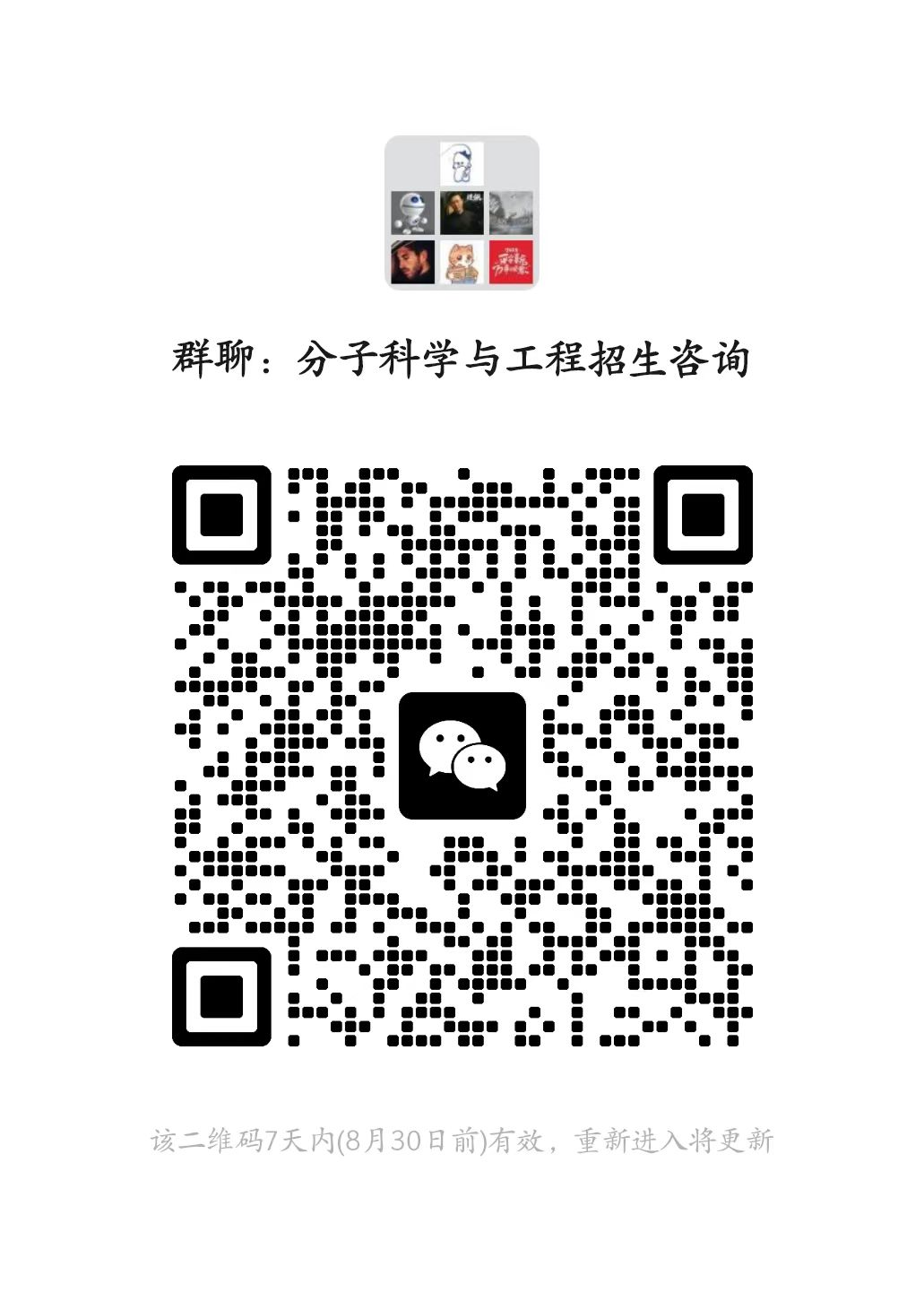 新能源科学与工程特色班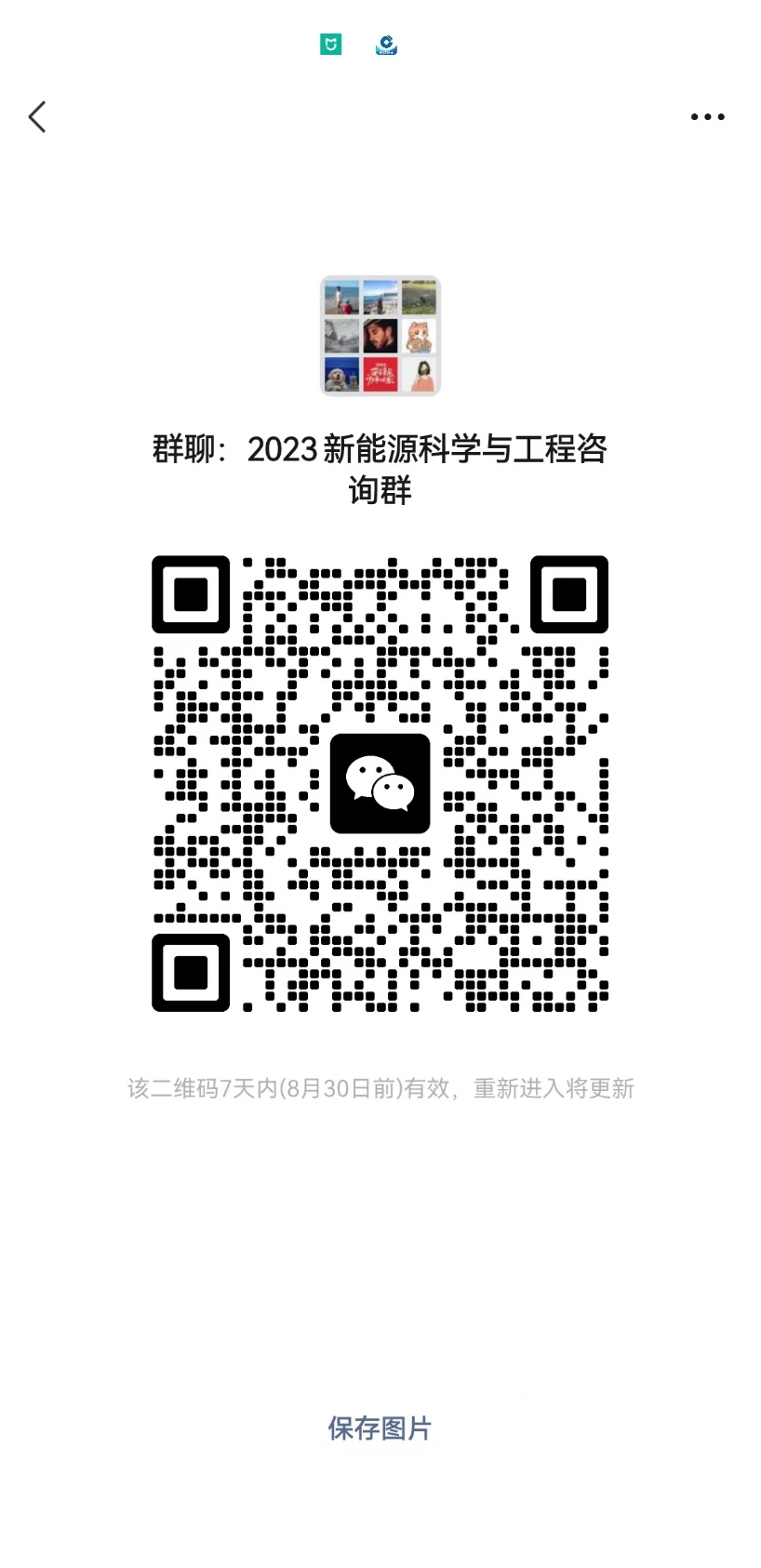 谢老师 15822232925